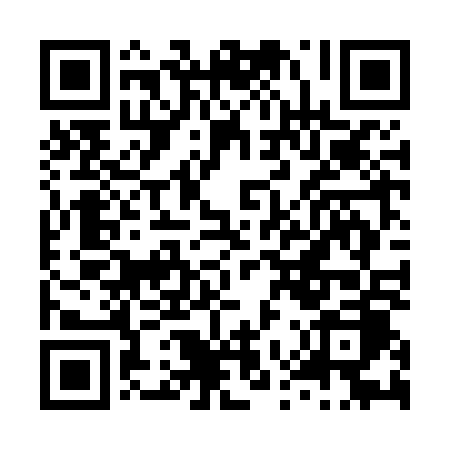 Prayer times for Bolands, Antigua and BarbudaWed 1 May 2024 - Fri 31 May 2024High Latitude Method: NonePrayer Calculation Method: Muslim World LeagueAsar Calculation Method: ShafiPrayer times provided by https://www.salahtimes.comDateDayFajrSunriseDhuhrAsrMaghribIsha1Wed4:255:4212:043:166:287:392Thu4:255:4112:043:156:287:403Fri4:245:4112:043:156:287:404Sat4:245:4012:043:146:287:415Sun4:235:4012:043:146:297:416Mon4:225:3912:043:136:297:427Tue4:225:3912:043:136:297:428Wed4:215:3812:043:146:307:429Thu4:215:3812:043:146:307:4310Fri4:205:3812:043:156:307:4311Sat4:195:3712:043:156:317:4412Sun4:195:3712:043:166:317:4413Mon4:185:3612:043:176:317:4514Tue4:185:3612:043:176:327:4515Wed4:175:3612:043:186:327:4616Thu4:175:3612:043:186:327:4617Fri4:175:3512:043:196:337:4718Sat4:165:3512:043:206:337:4719Sun4:165:3512:043:206:337:4820Mon4:155:3412:043:216:347:4821Tue4:155:3412:043:216:347:4922Wed4:155:3412:043:226:347:4923Thu4:145:3412:043:226:357:5024Fri4:145:3412:043:236:357:5025Sat4:145:3412:043:236:367:5126Sun4:135:3312:053:246:367:5127Mon4:135:3312:053:246:367:5228Tue4:135:3312:053:256:377:5229Wed4:135:3312:053:256:377:5330Thu4:135:3312:053:266:377:5331Fri4:125:3312:053:266:387:53